Пояснительная записка.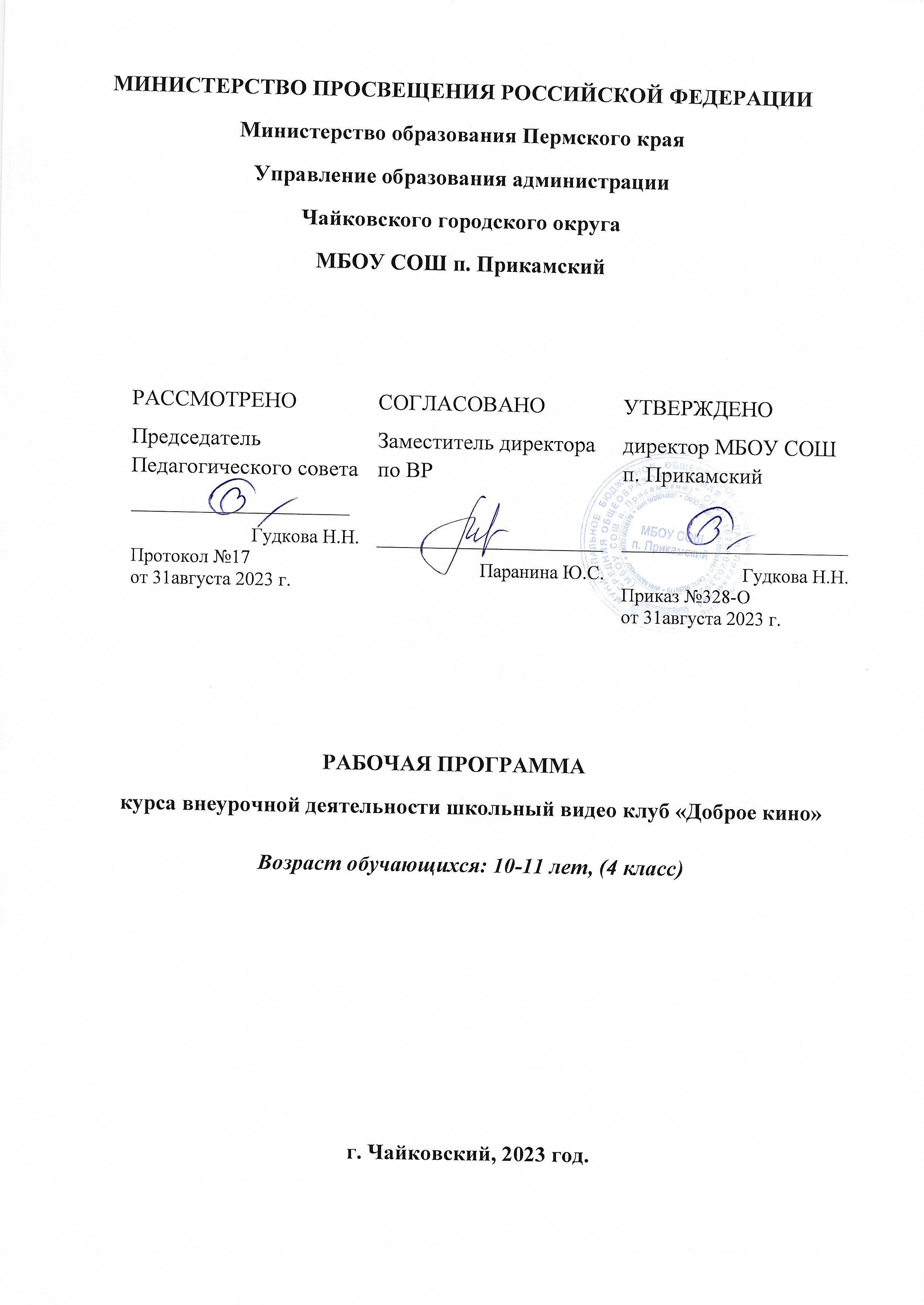 Кризис современного общества достиг, как показывает действительность, критического состояния.  Об этом свидетельствуют такие явления в обществе как наркомания, пьянство, криминализация, агрессивность детской и молодежной среды, низкий уровень общественной морали и другие проявления социального нездоровья общества.На втором десятке третьего тысячелетия Российское общество вынуждено переосмыслить отношение к формированию духовно-нравственных ценностей в процессе воспитания молодого поколения.  Поэтому в образовательной политике Российского государства в настоящее время наблюдается ориентация на восстановление ценностей духовно-нравственной культуры. Об этом свидетельствуют ряд государственных нормативных документов: «Национальная доктрина образования», «Концепция духовно-нравственного развития и воспитания личности гражданина России», «Программа духовно–нравственного развития и воспитания обучающихся на ступени начального и среднего общего образования», введение в учебный план начального общего образования предмета «Основы религиозных культур и светской этики».  Уделяется внимание вопросу воспитания духовно-нравственной культуры и в новом законе «Об образовании».Однако, несмотря на положительную тенденцию в отношении формирования духовно-нравственной культуры, общество испытывает огромное растлевающее влияние  средств массовой информации, современной киноиндустрии и сети интернет. Кинематограф оказывает своё влияние на умы по-прежнему, но несколько иначе: все больше пошлости, примеров распущенности и безнравственности распространяется через экран. Молодежь не в силах противостоять этому, не имея нравственных ориентиров, они принимают насилие за геройство, поведение эстрадных «звезд» за образцы, то есть воздействует то, что дезориентирует. А ведь в человеке все должно быть подчинено именно духовной доминанте: священное - главное в жизни, без него жизнь человека становится пошлостью и унижением.Мы, педагоги, не можем противостоять информационным потокам, льющимся с экранов, но мы можем  попытаться научить как юных зрителей, так и их родителей  определять  «чистоту и глубину» этих потоков, научить критически относиться к поступающей информации, научить «фильтровать» информационные потоки с позиции нравственности.Одно из качеств выпускника основной общеобразовательной школы, заложенное в образовательной программе   - это умение делать осознанный нравственный выбор.  Педагоги и семья обязаны вооружить ребенка нравственными критериями, с помощью которых он научится оценивать окружающую действительность, собственный духовный мир: мысли, слова, поступки.      Актуальность программы дополнительного образования «Школьный   видео клуб «Доброе кино»» заключается в том, что подростки  не только познакомятся с примерами  фильмов и видеосюжетов, демонстрирующих  нравственных,  высокодуховных героев, но и  получат возможность научиться формулировать свое отношение к увиденному, вступать в полемику с людьми другой точки зрения, слышать и принимать позицию другого человека. Это важные коммуникативные универсальные действия. Учебный курс внеурочной деятельности школьный киноклуб «Доброе кино» входит в учебный план образовательного учреждения.  Рассчитан на 34 учебных часов (1 час в неделю).Цель – повышение уровня духовной культуры   и расширения коммуникативной среды младших подростков.Задачи: создать условия для влияния на детей   примера положительных героев, которые направили бы мысли детей к возвышенному, священному, прекрасному и доброму;создать ситуации сопереживания именно достойным героям, соответствующим нравственным и этическим идеалам; условия для нравственного выбора;организовать в рамках занятий различные виды коммуникативной деятельности;встроить сотрудничество с семьей по созданию положительной информационной и коммуникативной среды.Образовательные: обучить различным способом рефлексии чувств, эмоций, мыслей после просмотра фильма;Развивающие: заложить основу для развития эстетического вкуса к фильмам духовно- нравственного содержания.Воспитательные: помочь осознать значимость для человека- ответственности за свой нравственный выбор в различных жизненных ситуациях;- бережного отношения к культурным национальным традициям, -  миролюбивости, культуры межличностных отношений. Особенности организации и формы образовательного процесса.Программа включает теоретические занятия, просмотр видеоматериала, практические виды рефлексивной деятельности. Для младших подростков приемлемы только начальные формы дискуссионной деятельности. Предлагаемая программа – это обучение простым формам осмысления содержания видеоматериала и форм обсуждения:РисунокПисьмо герою.Этический диалог.Диспут.ЭссеВ дальнейшем в следующие годы обучения предполагается выход на более сложные формы и технологии обсуждения: технология «Медиалаборатория», технология «Волшебный кристалл», дискуссия, дебаты, «Мировое кафе». Программа рассчитана для младших подростков. В работе видео клуба могут принимать участие все желающие обучающихся 4-5 классов и их родители.Принципы организации образовательного процесса:учета возрастных особенностей восприятия;добровольности участия;духовно-нравственной сообразности; преемственности;системности;Ожидаемые результаты.К концу курса обучения обучающиеся достигнут I и II уровня результатов. Личностные результаты.  (Первый уровень результатов)Учащиеся овладеют  нравственными категориями: духовность, нравственность,  доброта, милосердие, совестливость,  правдивость, почитание родителей, незлобивость,  смирение,  послушание, патриотизм, ответственность, покаяние, стремление к исправлению своих недостатков, чувство  долга, вера, гражданственность, терпение, кротость, способность к различению добра и зла, проявление самоотверженной любви, радость за успехи и благополучие других людей, целомудрие, преданность, любовь, готовность к преодолению жизненных испытаний, готовность служения людям и Отечеству, проявление  духовной рассудительности.Предметные результаты (Первый уровень результатов)Учащиеся овладеют понятиями кинематограф, режиссер, главный герой, сюжет, тема фильма, художественные детали, образ, будут иметь представление о «добром кино».Метапредметные результаты (Второй   уровень результатов) научатся взаимодействовать со сверстниками своего коллектива.научатся высказывать свое мнение о просмотренном фильме.Формы подведения итогов реализации программыПроводится вводный, текущий и итоговый контроль. Вводный – проводится в начале учебного года. Выявляются приоритеты и предпочтения подростков в области кинематографии и мультипликации. Знание смыслов нравственных категорий. Определяется уровень коммуникативных навыков.Текущий контроль предполагает контролировать знания и коммуникативную активность на каждом занятии. Он осуществляется в форме наблюдения, фиксируется в карте активности обучающихся.Итоговый контроль осуществляется через оформление портфолио обучающихся (творческие работы, эссе, карта активности).  Содержание учебного курсаТематическое планирование.Методическое обеспечение программы:Для реализации данной программы используются следующие методы обучения:	Методы, в основе которых лежит способ организации занятия:словесный (беседа)наглядный (показ видеоматериалов)практический (выполнение иллюстраций, написание эссе)	Методы, в основе которых лежит уровень деятельности детей:объяснительно-иллюстративный – дети воспринимают и усваивают готовую информациюрепродуктивный – учащиеся воспроизводят полученные знания и освоенные способы деятельностиисследовательский – самостоятельная исследовательская, творческая работа учащихся с видео объектом.	Методы, в основе которых лежит форма организации деятельности учащихся занятия:индивидуально-фронтальный – чередование индивидуальных и фронтальных форм работыгрупповой – организация работы по малым группам (от 2 до 4 человек)коллективно-групповой – выполнение заданий малыми группами, последующая       презентация результатов выполнения заданий и их обобщениеиндивидуальный – индивидуальное выполнение заданий, решение проблемТехнология этического диалога позволяет развить умение эффективно общаться, поскольку способствует развитию еще одной ключевой компетентности – ценностно-смысловой. Данная компетентность связана с ценностными ориентирами ученика и включает в себя способность видеть и понимать окружающий мир, ориентироваться в нем, осознавать свою роль и предназначение, уметь выбирать целевые и смысловые установки для своих действий и поступков, принимать решения. Этический диалог способствует актуализации творческого мышления, стимулированию альтернативной мысли; раскрытию резервов индивидуальности; развитию культуры мышления; преодолению одномерности представлений о жизни и человеке; развитию гибкости мышления, умению самостоятельно принимать решения. Все это обеспечивает механизм самоопределения ученика в ситуациях учебной и иной деятельности. Именно поэтому от развития данных компетентностей зависит индивидуальная образовательная траектория ученика и программа его жизнедеятельности в целом. Диалог предполагает:-  речевое построение общения по затронутой проблеме, рассмотрение и анализ ситуаций и задач, помогающих осмыслению себя и других, игровые приемы, оказывающие опосредованное влияние на нравственный выбор школьника; - психологические тесты, углубляющие познание собственного внутреннего мира; творческие приемы самоопределения в различных типичных и нетипичных жизненных ситуациях, вызывающих нравственную рефлексию школьника.Этический диалог с подростками — четко и логически выстроенный педагогом сюжет, начало, развитие и кульминация которого позволяет погружать детей на уровне их возрастных особенностей и способностей личного восприятия в мир этических категорий и культур, в сферу мышления выдающихся философов, в противоречия этических учений, в историю развития этической мысли.Используя технологию нравственного диалога, мы раздвигаем рамки этического кругозора подростков, формируем у них собственное отношение к проблеме, в результате которого проявляется видение нравственной сущности своего «Я».Конструирование диалога имеет следующие составляющие:- завязка, выявляющая проблему; - процесс диалогического общения по выявленной проблеме в логике развивающего взаимодействия; - нравственный выбор как внутренний диалог ученика с собой, как самоопределение; - открытый финал как последующее индивидуальное размышление. Сценарий этического диалога имеет следующие составляющие:1. Завязка, выявляющая проблему;Такой завязкой может быть диагностирующая методика, проблемная ситуация, альтернативное суждение, нравственная коллизия2. Процесс диалогического общения по выявленной проблеме,развертывающийся по логике развивающегося взаимодействия. Здесь могут быть использованы индивидуальные и групповые обоснования альтернативных суждений, вычленение доказательств, формулирование определившихся позиций, выбор высказываний, афоризмов;3. Точка интеллектуального и эмоционального напряжения как кульминация сопряжения альтернативных позиций, суждений. При этом суждение, которое объективно выводит на нерешенные «вечные» проблемы человеческого бытия, не заканчивается в данном диалоге. Оно оставляется для индивидуального размышления;4. Нравственный выбор как внутренний диалог подростка с собой, как самоопределение, самооценка;5. «Открытый» финал как возможность последующего индивидуального размышления над проблемой.Эти компоненты диалога могут творчески использоваться педагогом в любых сочетаниях. Важно, чтобы они развивали общение, были подчинены логической канве взаимодействия подростков, сензитивны их возрасту и уровню восприятия.Важной смысловой составляющей этического диалога является построение логической цепочки развития мысли. Основным побудителем данного развития служат вопросы "почему?", "как вы думаете?" и т.д. Последовательные, углубляющие проблему вопросы цементируют логику смысловой цепочки, выстраивают её пошаговую структуру. Это наиболее сложный для педагога конструкт построения диалога, поскольку всё время должна пульсировать пробуждающая общие размышления мысль. А чтобы она не увядала, а, наоборот, набирала новые высоты и всё время обеспечивала процесс напряжённого "думания", необходимо очень точно ставить вопросы и отбирать в развитии сюжета диалога только те формы, методы и средства стимулирования мысли, которые наиболее точно связывают звенья цепочки и обеспечивают её эмоциональное насыщение. Такое построение этического диалога создает условия для углубленного взаимодействующего размышления подростков по затронутой проблеме и заинтересованной сопричастности каждого. А согласно А. Швейцеру, любое размышление над проблемами этики имеет своим следствием рост этического сознания.Методика построения диалогов предполагает основные общие подходы:- обращение к истокам этической мысли: «В гостях у философов»;- последовательность логически связанных проблем и альтернативных суждений мыслителей с включением афоризмов, различных высказываний, биографических и исторических сведений;- проведение аналогий и сопоставлений с актуальными вопросами и проблемами современной жизни, вычленение и осмысление тождественного в них;- включение эмоционально-образных элементов: игровых моментов, стимулирующих материалов, музыкальных и художественных фрагментов, упражнений, экспериментов, тестов, деятельностно-практикологических форм;- использование методик, стимулирующих дискуссионную окрашенность диалога, выявляющих индивидуальные позиции подростков, помогающих им актуализировать значимость проблемы.	Вопросами, задаваемыми в процессе диалогового общения, могут быть следующие:Какие мысли у вас появились?Как вы думаете, а может…?Что-то изменилось? Что вы почувствовали?А как вы думаете?Как вы понимаете это слово?Почему вас это затронуло? Взволновало?Отчего произошел такой случай?А что вы почувствовали, когда …?А знаете ли кого-нибудь из милосердных людей?Кого из своих близких, знакомых вы считаете милосердными?А себя вы можете назвать … человеком? А есть ли в нашей жизни случаи, когда …А зачем проявлять заботу, дарить радость другим?Материально- техническое обеспечение:Школьная библиотека.Мультимедиа проекторКомпьютер.Медиатека. Библиографический список1. Григорьев Д.В. Внеурочная деятельность школьников. Методический конструктор: пособие для учителя/ Д.В. Григорьев, П.В. Степанов. – М.: Просвещение, 2011. – 223 с. 2. Письмо Министерства образования и науки Российской Федерации от 11 декабря . №06-1844 «О примерных требованиях к программам дополнительного образования детей».3. Материалы сайта кинофестиваля «Лучезарный ангел» http://www.dnkrus.ru/festival/4.  Материалы проекта «Киноуроки в школах России». https://lk.kinouroki.org/users/111393№Раздел Кол. часовтеорияпрактика1Введение в программу.Киноискусство в жизни человека.1102Как рождается кино?3303Учимся быть зрителем. 4134Смотрим. Чувствуем. Думаем. Обсуждаем. 25-255Итоговое занятие. Зрительская конференция 101Всего 34529№ занятияНаименование разделов и тем программы.Видеоматериал. Количество часов Количество часов Дата изучения Знания. Нравственная ориентация. Виды деятельности. Виды рефлексии, контроля  ЭЦОР № занятияНаименование разделов и тем программы.Видеоматериал. Дата изучения Знания. Нравственная ориентация. Виды деятельности. Виды рефлексии, контроля  ЭЦОР № занятияНаименование разделов и тем программы.Видеоматериал. ТПДата изучения Знания. Нравственная ориентация. Виды деятельности. Виды рефлексии, контроля  ЭЦОР 1Введение в программу.Киноискусство в жизни человека. Жанры Кинематографа. (Отрывки о Илье Муромце) 1006.09.22Что такое кинематограф, история создания кино, эмоции, чувства.Анимационное кино, игровое, документальное. Смайлики настроения Видео фонд учителя. Видео отрывки с различной эмоциональной и функциональной нагрузкой (грусть, смех, страх, сопереживание, интерес к информации) 2Как рождается кино?  Кто делает кино? Из чего рождается кино? (Отрывки о Илье Муромце)1013.09.22 Режиссер, сценарист, актер, оператор, композитор. Творчество профессий. Рисунок эпизода любимого фильмаВидео- фонд учителя3 Как рождается кино? Главные и второстепенные роли отрывки из х/ф «Тимур и его команда»1020 .09.22Художественный образ. Прототип. Образец для подражания. Кумир поколения. Этический диалог. Рисунок любимого героя. Видео-фонд учителя4Как рождается кино? Из чего состоит фильм?М/ф «Куликово поле» 1027.09.22Сценарий. Сюжет. Музыка. Тема. Завязка, кульминация, финал фильма.Аудиовикторина«Угадай из какого мультфильма?»Аудиозаписи песен из кинофильмов5Учимся быть зрителем Какое кино можно назвать добрым?М\ф по рассказу Ф.Достоевского «Мальчик у Христа на елке»1004.10.22Равнодушие. Милосердие. Добро и зло. Этический диалог Материалы сайта кинофестиваля «Лучезарный ангел» http://www.dnkrus.ru/festival/6Учимся быть зрителем Кинодневник.0111.10.22Содержание и назначение кинодневника.  Создание кинодневника. - 7Учимся быть зрителем Как написать отзыв на фильм0118.10.22Структура и содержание отзыва на видеосюжет. Написание отзыва на просмотренный видеосюжетВидео-фонд учителя8Учимся быть зрителем Реклама и киноафиша.0125.10.22Что такое медиатекст. Реклама и киноафиша. Создание киноафиши. Видео-фонд учителя9Смотрим, думаем, обсуждаем.х\ф "Волшебные очки"0108.11.22Замысел режиссера, образность сюжета. Отношение к своим и чужим проступкам, желание исправиться, раскаяниеЭтический диалог. Смайлики Материалы сайта кинофестиваля «Лучезарный ангел» http://www.dnkrus.ru/festival/10Смотрим, думаем, обсуждаем.Х\ф "Софи"0115.11.22Необдуманность поступков. Совесть. Раскаяние. Этический диалог. Видео-фонд учителя11Смотрим, думаем, обсуждаем.Х\ф "Софи"0122.11.22Прощение. Положительный и отрицательный герой. Этический диалог.Видео-фонд учителя12Смотрим, думаем, обсуждаем."Маленькая принцесса"0129.11.22Терпение, смирение, честность, доброта, забота о ближнемЭтический диалог.Видео-фонд учителя13Смотрим, думаем, обсуждаем."Маленькая принцесса"0106.12.22Терпение, смирение, честность, доброта, забота о ближнемЭтический диалог.Видео-фонд учителя14Смотрим, думаем, обсуждаем."Маленькая принцесса"0113.12.22Терпение, смирение, честность, доброта, забота о ближнемЭтический диалог.Видео-фонд учителя15Смотрим, думаем, обсуждаем.Х\ф "Рождественская девочка"и «Рождественская сказка»0120.12.22Милосердие, забота о ближнем, состраданиеСравнение двух сценариев по одному сюжету. Видео-фонд учителя16Смотрим, думаем, обсуждаем.Х\Ф "Щенок"0127.12.22доброта, честность, милосердие, прощение, любовь к ближнему: люди и животные . Этический диалог. Видео-фонд учителя17Смотрим, думаем, обсуждаем.Х\Ф "Щенок"0110.01.23доброта, честность, милосердие, прощение, любовь к ближнему: люди и животныеПисьмо героюВидео-фонд учителя18Смотрим, думаем, обсуждаем. "Счастливая звезда"0117.01.23Сценарий. Сюжет. Музыка. Тема.Традиции Рождества.  Этический диалог. Рисунок. Видео-фонд учителя19Смотрим, думаем, обсуждаем."Мы с дедушкой"0124.01.23Настойчивость, самовоспитание. мужество в обычной жизни.  Уважение  старших. Этический диалогМатериалы сайта кинофестиваля «Лучезарный ангел» http://www.dnkrus.ru/festival/20Смотрим, думаем, обсуждаем."Мы с дедушкой"0131.01.23Настойчивость, самовоспитание. мужество в обычной жизни.  Этический диалогМатериалы сайта кинофестиваля «Лучезарный ангел» http://www.dnkrus.ru/festival/21Смотрим, думаем, обсуждаем. "Мы с дедушкой"0107.02.23 Семейное кино. Ответственность Уважение  старших.Этический диалогМатериалы сайта кинофестиваля «Лучезарный ангел» http://www.dnkrus.ru/festival/22Смотрим, думаем, обсуждаем.Х/Ф "Тайна темной комнаты"0114.02.23Жанр приключений .Доброта, отзывчивость, любознательность. Ответственность. Этический диалог. Материалы сайта кинофестиваля «Лучезарный ангел» http://www.dnkrus.ru/festival/23Смотрим, думаем, обсуждаем.Х/Ф "Тайна темной комнаты"0121.02.23 Фантастика и реальность. Выдуманные и реальные герои киноистории. Этический диалогМатериалы сайта кинофестиваля «Лучезарный ангел» http://www.dnkrus.ru/festival/24Смотрим, думаем, обсуждаем.Х/Ф "Тайна темной комнаты"0128.02.23Любознательность. ОтветственностьОтзыв на фильм.Материалы сайта кинофестиваля «Лучезарный ангел» http://www.dnkrus.ru/festival/25Смотрим, думаем, обсуждаем.Х\ф "Частное пионерское"0107.03.23История страны на экране. Ответственность, истинная дружба.Этический диалогВидео-фонд учителя26Смотрим, думаем, обсуждаем.Х\ф "Частное пионерское"0114.03.23Забота о братьях меньшихЭтический диалогВидео-фонд учителя27Смотрим, думаем, обсуждаем.Х\ф "Частное пионерское"0121.03.23Честность, доверие людям.Диспут Видео-фонд учителя28Смотрим, думаем, обсуждаем.М\ф "Крепость"0104.04.23История страны на экране. Истки мужества и героизма.Этический диалогВидео-фонд учителя29Смотрим, думаем, обсуждаем.М\ф "Крепость"0111.04.23История страны на экране.История страны на экране.Этический диалогВидео-фонд учителя30Смотрим, думаем, обсуждаем.М\ф "Александр Невский"0118.04.23История страны на экране.Что значит «жить, как Невский?»Этический диалогВидео-фонд учителя31Смотрим, думаем, обсуждаем.М/Ф "Встреча"0125.04.23История страны на экране.Вера в Бога- как общечеловеческая ценность. Этический диалогВидео-фонд учителя32Смотрим, думаем, обсуждаем.М\Ф "Петр и Феврония Муромские"0116.05.23История страны на экране.Святые земли русской- покровители семьи. Семейные ценности. Этический диалогВидео-фонд учителя33Смотрим, думаем, обсуждаем.М/Ф " Георгий Победоносец "0123.05.23Святая Русь. Образ Георгия Победоносца в государственной символике. Этический диалогВидео-фонд учителя34Презентация творческих проектов.0130.05.23Презентации творческих проектов. 